◆講　師中里　政人志  氏高度熟練技能者あおもりマイスター　認定技術分野：溶接に係る技術溶接のみならず非破壊検査等の資格も所持し、総合的に溶接作業を実施できる技術者であり、自宅に溶接設備を設け日々研鑽を重ねている。　　　＜資格＞１級鉄工技能士（製缶作業、構造物鉄工作業）、溶接管理技能者、半自動　　　溶接技能者、ステンレス鋼溶接技能者佐藤　薫  氏昭和６０年４月 (株)高橋製作所入社　 平成２２年４月 生産管理部製缶職長就任青森県溶接技術競技大会　最優秀賞８回東北六県大会　優良賞１回全国大会　優良賞２回　　　＜資格＞溶接管理技術者２級　鉄骨製作管理技術者１級　職業訓練指導員　　　　Ｎ－２ＦＶＨ　ＳＮ－ＦＨ　ＣＮ－ＦＶＨ　ＴＮ－ＦＰ――――――――――――――――――――――――――――――――――――――――――――――――――――――――――――――――――――――――――――――――――――――――――――――――――――――――――――――――――――――――――――――――――――――――――――――――－お申し込み・お問い合わせ先－　一般社団法人青森県工業会 事務局　電話：０１７－７２１－３８６０　ＦＡＸ：０１７－７２３－１２４３　E-mail: info@aia-aomori.or.jp　　　　　　　　【参　　加　　申　　込　　書】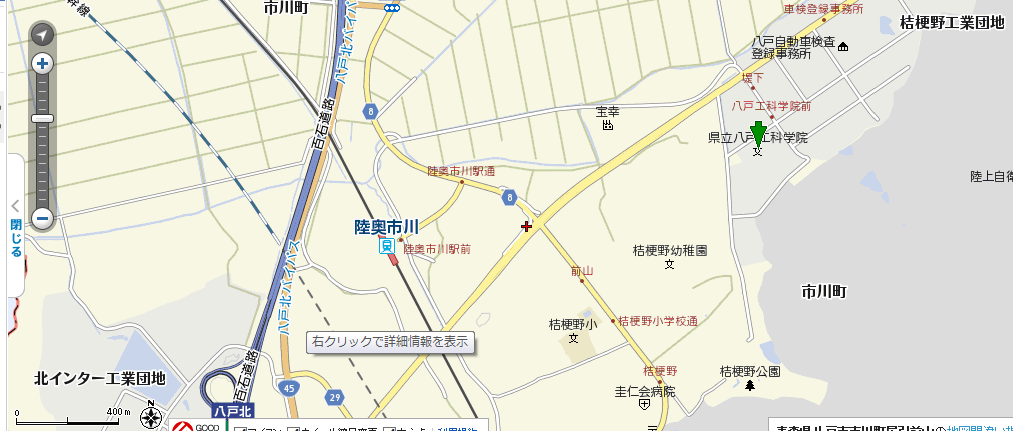 企業名所在地〒電話：　　　　　　　　　　ﾌｧｸｽ：〒電話：　　　　　　　　　　ﾌｧｸｽ：〒電話：　　　　　　　　　　ﾌｧｸｽ：〒電話：　　　　　　　　　　ﾌｧｸｽ：担当者担当者氏名:ＴＥＬ：　　　　（　　）　　　　ＦＡＸ：　　　　（　　）　　　　Ｅ‐ｍａｉｌ:担当者氏名:ＴＥＬ：　　　　（　　）　　　　ＦＡＸ：　　　　（　　）　　　　Ｅ‐ｍａｉｌ:担当者氏名:ＴＥＬ：　　　　（　　）　　　　ＦＡＸ：　　　　（　　）　　　　Ｅ‐ｍａｉｌ:担当者氏名:ＴＥＬ：　　　　（　　）　　　　ＦＡＸ：　　　　（　　）　　　　Ｅ‐ｍａｉｌ:参加者名職名氏名参加者名職名氏名参加者名職名氏名